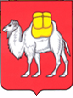 ТЕРРИТОРИАЛЬНАЯ ИЗБИРАТЕЛЬНАЯ КОМИССИЯ 
КИЗИЛЬСКОГО РАЙОНАс. Кизильское, ул. Советская, д. 65  457610, телефон 8 (35155) 3-11-17E-mail: 74t018-tik@iksrf74.uu.ruОб особенностях организации голосования на цифровых 
избирательных участках в городе федерального значения Москве 
на выборах, проводимых 8 сентября 2019 года1. Общие положения1.1. Порядок организации голосования на цифровых избирательных участках в городе федерального значения Москве на выборах, проводимых 8 сентября 2019 года (далее – Порядок), разработан в соответствии с Федеральным законом «О проведении эксперимента по голосованию на цифровых избирательных участках, образованных в городе федерального значения Москве, на дополнительных выборах депутатов Государственной Думы Федерального Собрания Российской Федерации седьмого созыва и выборах высших должностных лиц субъектов Российской Федерации (руководителей высших исполнительных органов государственной власти субъектов Российской Федерации), проводимых 8 сентября 2019 года» и определяет порядок подачи избирателем заявления о включении в список избирателей на цифровом избирательном участке (далее – заявление), составления списков избирателей, подавших заявления, особенности организации голосования на цифровом избирательном участке, оформления и хранения связанной с таким голосованием избирательной документации, состав, порядок формирования, передачи и обработки данных о голосовании на цифровом избирательном участке, форму и порядок составления протокола об итогах голосования на цифровых избирательных участках, а также порядок учета данных о голосовании на цифровых избирательных участках при определении результатов выборов.1.2. Участковая избирательная комиссия (далее – УИК) цифрового избирательного участка организует в день голосования в помещении для голосования цифрового избирательного участка голосование избирателей, включенных в список избирателей на данном цифровом избирательном участке на основании поданных заявлений.1.3. Заявления в соответствии с Порядком вправе подать граждане, обладающие активным избирательным правом на дополнительных выборах депутатов Государственной Думы Федерального Собрания Российской Федерации седьмого созыва по одномандатным избирательным округам и выборах высших должностных лиц субъектов Российской Федерации (руководителей высших исполнительных органов государственной власти субъектов Российской Федерации) (далее – выборы 8 сентября 2019 года), которые в день голосования будут находиться в городе федерального значения Москве.1.4. Для обработки информации о заявлениях, исходных данных для технических средств для оснащения цифровых избирательных участков и данных о голосовании на цифровых избирательных участках, поступающих из территориальных избирательных комиссий (далее – ТИК), являющихся вышестоящими для соответствующих УИК цифровых избирательных участков, а также для организации передачи данных в соответствии с пунктом 6.1 Порядка формируется централизованная база данных цифровых избирательных участков ГАС «Выборы» (далее – База данных).1.5. Для цифровых избирательных участков устанавливается уникальная нумерация в пределах Российской Федерации, которая начинается с четырехзначного числа «9001» и продолжается в порядке возрастания для каждого следующего цифрового избирательного участка.1.6. ЦИК России, Московская городская избирательная комиссия, избирательные комиссии, организующие выборы 8 сентября 2019 года, и нижестоящие избирательные комиссии обеспечивают информирование избирателей о возможности голосования на цифровых избирательных участках, порядке и сроках подачи заявлений, о номерах цифровых избирательных участков, адресах и номерах телефонов УИК цифровых избирательных участков и адресах помещений для голосования. В этих целях ЦИК России организуется работа Информационно-справочного центра.2. Порядок подачи заявлений2.1. Заявление подается избирателем в электронном виде с использованием федеральной государственной информационной системы «Единый портал государственных и муниципальных услуг (функций)» 
(далее – ЕПГУ) не ранее чем за 45 дней и не позднее 24.00 по московскому времени за три дня до дня голосования (не ранее 24 июля и не позднее 24.00 по московскому времени 4 сентября 2019 года).2.2. В случае совмещения дня голосования на дополнительных выборах депутата Государственной Думы Федерального Собрания Российской Федерации седьмого созыва по одномандатному избирательному округу с днем голосования на выборах высшего должностного лица субъекта Российской Федерации (руководителя высшего исполнительного органа государственной власти субъекта Российской Федерации) избирателем могут быть поданы одновременно отдельные заявления по указанным выборам.2.3. Заявление формируется в электронном виде и содержит фамилию, имя, отчество избирателя, дату рождения, адрес места жительства в соответствии с отметкой в паспорте гражданина Российской Федерации (для избирателя, не имеющего регистрации по месту жительства в пределах Российской Федерации и зарегистрированного по месту пребывания на территории соответствующего избирательного округа не менее чем за три месяца до дня голосования (не позднее 7 июня 2019 года), – информацию о том, что избиратель не имеет регистрации по месту жительства, и дату регистрации по месту пребывания), номер телефона, серию и номер паспорта, наименование выборов, для дополнительных выборов депутатов Государственной Думы Федерального Собрания Российской Федерации седьмого созыва – наименование и номер одномандатного избирательного округа, номер цифрового избирательного участка, на котором избиратель желает принять участие в голосовании. При подаче заявления используется подтвержденная учетная запись в федеральной государственной информационной системе «Единая система идентификации и аутентификации в инфраструктуре, обеспечивающей информационно-технологическое взаимодействие информационных систем, используемых для предоставления государственных и муниципальных услуг в электронной форме» и производится упрощенная идентификация пользователя ЕПГУ. В случае отказа в приеме заявления по результатам межведомственного запроса избиратель вправе подать заявление после корректировки соответствующих данных при условии, что не истек срок подачи заявлений.После обработки заявления для избирателя формируется распечатываемая часть заявления, которая содержит его фамилию, имя и отчество, наименование выборов, для дополнительных выборов депутатов Государственной Думы Федерального Собрания Российской Федерации седьмого созыва – наименование и номер одномандатного избирательного округа, номер цифрового избирательного участка, на котором избиратель желает принять участие в голосовании, адрес помещения для голосования указанного участка, номер телефона УИК цифрового избирательного участка (при наличии), дату и время подачи заявления, а для избирателя, не имеющего регистрации по месту жительства в пределах Российской Федерации и зарегистрированного по месту пребывания на территории соответствующего избирательного округа не менее чем за три месяца до дня голосования, – также напоминание о необходимости предъявления в день голосования свидетельства о регистрации по месту пребывания. Распечатываемая часть заявления предназначена для информирования избирателя и не является обязательной для предъявления при голосовании на цифровом избирательном участке.Информация о статусе обработки заявления направляется в личный кабинет пользователя ЕПГУ.2.4. Информация, содержащаяся в заявлении, передается в Базу данных с использованием системы межведомственного электронного взаимодействия.2.5. Избиратель вправе отозвать поданное заявление (заявления) с использованием ЕПГУ не позднее 24.00 по московскому времени за три дня до дня голосования (не позднее 24.00 по московскому времени 4 сентября 2019 года). В этом случае он не исключается из списка избирателей по месту своего жительства. Избиратель, отозвавший заявление, вправе подать новое заявление в порядке и в сроки, установленные пунктом 2.1 Порядка.2.6. В случае если помимо заявления, поданного в соответствии с Порядком, избирателем подано заявление о включении в список избирателей по месту нахождения на тех же выборах, действительным считается заявление, поданное первым (согласно дате и времени подачи заявления). Дата и время подачи заявления с использованием ЕПГУ определяются по московскому времени как дата и время отправки избирателем заявления в электронном виде. Остальные заявления не учитываются и не являются основанием для включения избирателя в список избирателей по месту нахождения либо на цифровом избирательном участке.3. Включение избирателей в списки избирателей на цифровых избирательных участках и исключение из списков избирателей по месту жительства на основании поданных заявлений3.1. Избиратели, подавшие заявления, исключаются из списков избирателей по месту своего жительства до дня голосования в порядке, установленном решением организующей соответствующие выборы избирательной комиссии, определяющим порядок составления, уточнения и использования списков избирателей. С этой целью сведения об указанных избирателях включаются в Реестр избирателей, подлежащих исключению из списка избирателей по месту жительства. Указанный Реестр формируется на комплексах средств автоматизации ГАС «Выборы» (далее – КСА) ТИК, находящихся на территории, где проводятся выборы 8 сентября 2019 года, и передается в нижестоящие УИК в соответствии с пунктом 3.1 Порядка подачи заявления о включении избирателя в список избирателей по месту нахождения на дополнительных выборах депутатов Государственной Думы Федерального Собрания Российской Федерации по одномандатным избирательным округам, утвержденного постановлением ЦИК России от 6 июня 2018 года № 161/1315-7, и (или) пунктом 3.1 Порядка подачи заявления о включении избирателя, участника референдума в список избирателей, участников референдума по месту нахождения на выборах в органы государственной власти субъекта Российской Федерации, референдуме субъекта Российской Федерации, утвержденного постановлением ЦИК России от 6 июня 2018 года № 161/1316-7.При исключении избирателя из списка избирателей по месту жительства в указанный список избирателей вносится отметка «Исключен в связи с подачей заявления о голосовании на ЦИУ №__».3.2. Избиратели, подавшие заявления, включаются в список избирателей на указанном в заявлении цифровом избирательном участке.С этой целью не позднее чем в 10.00 по московскому времени за один день до дня голосования (6 сентября 2019 года) для каждой УИК цифрового избирательного участка на КСА вышестоящей ТИК на основании информации, содержащейся в Базе данных, составляются списки избирателей отдельно по каждому субъекту Российской Федерации по всем выборам 8 сентября 2019 года (форма списка избирателей приведена в приложении № 1 к Порядку). При составлении списков избирателей строки списка нумеруются.3.3. Списки избирателей составляются на бумажном носителе. Список избирателей состоит из титульного, вкладных и последнего листов, на последнем листе указываются данные о числе избирателей, включенных в список избирателей на цифровом избирательном участке по каждым выборам. В списке избирателей должны быть предусмотрены места для проставления избирателем подписи за каждый электронный бюллетень, к которому ему предоставлен доступ (в случае использования избирательных бюллетеней на бумажном носителе – за каждый выданный избирательный бюллетень), и для проставления подписи члена УИК цифрового избирательного участка, предоставившего избирателю доступ к электронному бюллетеню (в случае использования избирательных бюллетеней на бумажном носителе – выдавшего избирательный бюллетень). Для избирателя, не имеющего регистрации по месту жительства в пределах Российской Федерации и зарегистрированного по месту пребывания на территории соответствующего избирательного округа не менее чем за три месяца до дня голосования (не позднее 7 июня 2019 года), в графе «Адрес места жительства» указывается: «Не имеется», а в графе «Особые отметки» – «Проверить регистрацию по месту пребывания до 7 июня 2019 года». В случае совмещения дня голосования на дополнительных выборах депутата Государственной Думы Федерального Собрания Российской Федерации седьмого созыва по одномандатному избирательному округу с днем голосования на выборах высшего должностного лица субъекта Российской Федерации (руководителя высшего исполнительного органа государственной власти субъекта Российской Федерации) если избиратель не обладает активным избирательным правом или не подавал заявления по каким-либо выборам, в графе (графах) для проставления подписи избирателя за электронный бюллетень по соответствующим выборам, к которому предоставлен доступ (в случае использования избирательных бюллетеней на бумажном носителе – за каждый выданный избирательный бюллетень), автоматически проставляется символ «Х».3.4. Список избирателей брошюруется, заверяется подписями председателя и секретаря ТИК, а также печатью ТИК.Не позднее дня, предшествующего дню голосования (не позднее 7 сентября 2019 года), списки избирателей передаются в соответствующую УИК цифрового избирательного участка.3.5. Избиратель, исключенный из списка избирателей по месту своего жительства в связи с подачей заявления и явившийся в день голосования в помещение для голосования избирательного участка по месту жительства, может быть дополнительно включен в список избирателей по месту жительства при предъявлении паспорта гражданина Российской Федерации или документа, заменяющего паспорт гражданина Российской Федерации, на основании заявления, форма которого приведена в приложении № 2 к Порядку. При этом участковая избирательная комиссия информирует избирателя об ответственности, предусмотренной статьей 5.22 Кодекса Российской Федерации об административных правонарушениях за получение избирательного бюллетеня с целью проголосовать более одного раза в ходе одного и того же голосования. После завершения голосования указанные заявления направляются в вышестоящую ТИК. Не позднее чем через 10 дней после дня голосования 
(не позднее 19 сентября 2019 года) избирательные комиссии субъектов Российской Федерации, организующие выборы 8 сентября 2019 года, направляют в ЦИК России полученную из ТИК информацию обо всех избирателях, включенных в списки избирателей по месту жительства на территории соответствующих субъектов Российской Федерации на основании предусмотренных настоящим пунктом заявлений, для проведения проверки однократности получения избирателями бюллетеня для голосования.4. Организация голосования на цифровом избирательном участке4.1. Время начала и окончания голосования на цифровых избирательных участках соответствует времени начала и окончания голосования на выборах депутатов Московской городской Думы.4.2. Голосование на цифровых избирательных участках проводится с использованием технических средств в соответствии с порядком, утвержденным ЦИК России.4.3. Форма и текст электронного бюллетеня, избирательного бюллетеня на бумажном носителе для голосования на соответствующих выборах утверждаются избирательной комиссией, организующей выборы (окружной избирательной комиссией), не позднее чем за 20 дней до дня голосования (не позднее 18 августа 2019 года) и вводятся в ГАС «Выборы» не позднее чем за 15 дней до дня голосования (не позднее 23 августа 2019 года). В случае внесения изменений в текст бюллетеня указанные изменения вводятся в ГАС «Выборы» незамедлительно.В случае проведения на цифровом избирательном участке голосования с использованием избирательных бюллетеней на бумажном носителе избирательные бюллетени по соответствующим выборам изготавливаются в день голосования УИК цифрового избирательного участка с использованием технических средств непосредственно перед выдачей избирателю. На изготовленных избирательных бюллетенях проставляются подписи двух членов УИК цифрового избирательного участка с правом решающего голоса и печать УИК.4.4. УИК цифрового избирательного участка в день голосования обеспечивает доступ избирателей к информации о кандидатах, размещение которой в помещении для голосования предусмотрено Федеральным законом «Об основных гарантиях избирательных прав и права на участие в референдуме граждан Российской Федерации» (далее – Федеральный закон), Федеральным законом «О выборах депутатов Государственной Думы Федерального Собрания Российской Федерации», законами субъектов Российской Федерации. Указанная информация готовится в электронном виде избирательной комиссией, организующей соответствующие выборы, и не позднее чем через 10 дней после завершения регистрации кандидатов направляется в ЦИК России для передачи в УИК цифрового избирательного участка. Информация о кандидатах может быть размещена в помещении для голосования цифрового избирательного участка на техническом средстве и (или) на бумажных носителях.4.5. Избирателю, прибывшему в день голосования в помещение для голосования цифрового избирательного участка и включенному в список избирателей данного участка на соответствующих выборах, при предъявлении паспорта гражданина Российской Федерации или документа, заменяющего паспорт гражданина Российской Федерации (если в списке избирателей имеется отметка «Проверить регистрацию по месту пребывания до 7 июня 2019 года» – также при предъявлении свидетельства о регистрации по месту пребывания на территории соответствующего избирательного округа не менее чем за три месяца до дня голосования), предоставляется доступ к электронным бюллетеням (выдаются избирательные бюллетени на бумажном носителе) для голосования на выборах 8 сентября 2019 года, на которых он обладает активным избирательным правом. 4.6. Избирателю, не включенному в список избирателей цифрового избирательного участка, доступ к электронным бюллетеням не предоставляется (избирательные бюллетени на бумажном носителе не выдаются).5. Формирование и передача данных о голосовании на цифровом избирательном участке5.1. После окончания времени голосования УИК цифрового избирательного участка с использованием технических средств формирует данные о голосовании на цифровом избирательном участке отдельно по каждым выборам. В случае если на избирательном участке, определенном в качестве цифрового избирательного участка, проводилось голосование избирателей на выборах депутатов Московской городской Думы, данные о голосовании на цифровом избирательном участке формируются до проведения подсчета голосов на выборах депутатов Московской городской Думы.5.2. Данные о голосовании на цифровом избирательном участке по каждым выборам включают:число избирателей, включенных в список избирателей на цифровом избирательном участке;число электронных бюллетеней, доступ к которым предоставлен избирателям на цифровом избирательном участке (в случае использования избирательных бюллетеней на бумажном носителе – число избирательных бюллетеней, выданных избирателям на цифровом избирательном участке);число избирателей, проголосовавших на цифровом избирательном участке;число недействительных электронных бюллетеней (в случае использования избирательных бюллетеней на бумажном носителе – число недействительных избирательных бюллетеней);число голосов избирателей, поданных за каждого зарегистрированного кандидата.Число избирателей, включенных в список избирателей на цифровом избирательном участке по каждым выборам, вводится с полученного из ТИК электронного носителя с исходными данными и учитывается с использованием технических средств до начала голосования. Остальные данные определяются автоматически после окончания времени голосования.5.3. Автоматически с использованием технических средств проверяется следующее контрольное соотношение:число электронных бюллетеней, доступ к которым предоставлен избирателям на цифровом избирательном участке (в случае использования избирательных бюллетеней на бумажном носителе – число избирательных бюллетеней, выданных избирателям на цифровом избирательном участке), должно быть меньше или равно числу избирателей, включенных в список избирателей на цифровом избирательном участке.В случае невыполнения контрольного соотношения отметка об этом автоматически вносится в данные о голосовании на цифровом избирательном участке.5.4. Данные о голосовании на цифровом избирательном участке распечатываются на бумажном носителе отдельно по каждым выборам (форма приведена в приложении № 3 к Порядку). Распечатанные данные о голосовании на цифровом избирательном участке содержат машиночитаемый код, числовые значения по всем строкам выводятся цифрами и прописью.5.5. Последний лист каждого списка избирателей подписывается председателем и секретарем УИК цифрового избирательного участка, а также заверяется печатью УИК.5.6. В случае если на избирательном участке, определенном в качестве цифрового избирательного участка, проводилось голосование избирателей на выборах депутатов Московской городской Думы, УИК цифрового избирательного участка после распечатки данных о голосовании на цифровом избирательном участке проводит подсчет голосов избирателей на выборах депутатов Московской городской Думы. 5.7. После проведения итогового заседания, на котором рассматриваются жалобы (заявления) о нарушениях при проведении голосования на цифровом избирательном участке, распечатанные данные о голосовании на цифровом избирательном участке подписываются председателем и секретарем УИК цифрового избирательного участка, проставляются дата и время подписания (часы и минуты), печать УИК.5.8. Члены УИК цифрового избирательного участка, а также лица, указанные в пункте 3 статьи 30 Федерального закона, могут после подписания данных о голосовании на цифровом избирательном участке получить их заверенную копию. УИК цифрового избирательного участка отмечает факт выдачи заверенной копии в соответствующем реестре. Ответственность за соответствие данных, содержащихся в заверенных копиях, подписанным данным о голосовании на цифровом избирательном участке несет лицо, заверившее указанные копии.5.9. После подписания распечатанных данных о голосовании на цифровом избирательном участке по всем выборам и выдачи их заверенных копий электронный носитель, обеспечивающий защиту от изменения записанных на него данных (далее – защищенный электронный носитель), с указанными данными помещается в запечатываемый конверт, на котором проставляются подпись председателя УИК цифрового избирательного участка и печать УИК, и передается в вышестоящую ТИК.На указанном конверте также могут проставить свои подписи члены УИК цифрового избирательного участка с правом совещательного голоса, наблюдатели и иные лица, указанные в пункте 3 статьи 30 Федерального закона, присутствующие на цифровом избирательном участке в день голосования.5.10. При передаче в ТИК к защищенному электронному носителю с данными о голосовании на цифровом избирательном участке прилагаются подписанные председателем и секретарем УИК цифрового избирательного участка распечатанные данные о голосовании на цифровом избирательном участке, списки избирателей на бумажном носителе, жалобы (заявления) о нарушениях при проведении голосования на цифровом избирательном участке, поступившие в УИК цифрового избирательного участка в день голосования и до окончания формирования данных о голосовании на цифровом избирательном участке, и принятые по указанным жалобам (заявлениям) решения. 5.11. Защищенный электронный носитель с данными о голосовании на цифровом избирательном участке с приложенными к нему документами доставляется в вышестоящую ТИК председателем или секретарем УИК цифрового избирательного участка либо иным членом комиссии с правом решающего голоса по поручению ее председателя. При передаче электронного носителя с приложенными к нему документами вправе присутствовать другие члены соответствующей УИК, а также наблюдатели, назначенные в эту УИК.5.12. При поступлении защищенного электронного носителя с данными о голосовании на цифровом избирательном участке ТИК обеспечивает ввод указанных данных в Базу данных в первоочередном порядке. В случае если по техническим причинам не удается ввести данные с защищенного электронного носителя, ввод данных выполняется оператором вручную, о чем составляется соответствующий акт.6. Учет данных о голосовании на цифровых избирательных участках при составлении протокола об итогах голосования на цифровых избирательных участках и определении результатов выборов6.1. Данные о голосовании на цифровых избирательных участках передаются в избирательную комиссию, определяющую результаты соответствующих выборов, а именно:по дополнительным выборам депутата Государственной Думы Федерального Собрания Российской Федерации седьмого созыва по одномандатному избирательному округу – в избирательную комиссию субъекта Российской Федерации, на которую возложены полномочия соответствующей окружной избирательной комиссии;по выборам высшего должностного лица субъекта Российской Федерации (руководителя высшего исполнительного органа государственной власти субъекта Российской Федерации) – в соответствующую избирательную комиссию субъекта Российской Федерации.6.2. После поступления данных о голосовании на всех цифровых избирательных участках избирательная комиссия, определяющая результаты соответствующих выборов, путем суммирования указанных данных, полученных из ГАС «Выборы», составляет протокол об итогах голосования на цифровых избирательных участках (форма протокола приведена в приложении № 4 к Порядку) с учетом утвержденных ею форм протоколов и сводных таблиц об итогах голосования и с использованием Таблицы соответствия строк протокола об итогах голосования на цифровых избирательных участках и строк данных о голосовании на цифровом избирательном участке (приложение № 5 к Порядку).6.3. Если в полученных данных о голосовании на цифровом избирательном участке имеется отметка о невыполнении контрольного соотношения, указанного в пункте 5.3 Порядка, избирательная комиссия, определяющая результаты соответствующих выборов, на своем заседании вправе признать недействительными все электронные бюллетени (в случае использования избирательных бюллетеней на бумажном носителе – избирательные бюллетени), по которым проголосовали избиратели на этом цифровом избирательном участке. Если на цифровом избирательном участке были поданы голоса избирателей за кандидатов, которые выбыли ко дню голосования, то избирательной комиссией, определяющей результаты выборов, соответствующие электронные бюллетени (в случае использования избирательных бюллетеней на бумажном носителе – избирательные бюллетени) признаются недействительными.6.4. Данные протокола об итогах голосования на цифровых избирательных участках включаются в сводную таблицу о результатах выборов отдельной графой с наименованием «Цифровые избирательные участки» и учитываются в протоколе о результатах выборов согласно утвержденным формам указанных протокола и сводной таблицы.В протоколе и сводной таблице о результатах выборов указываются сведения о числе цифровых избирательных участков, а в случае признания недействительными данных о голосовании на цифровом избирательном участке (участках) – также сведения о числе цифровых избирательных участков, данные о голосовании на которых были признаны недействительными, и суммарном числе избирателей, включенных в списки избирателей на цифровых избирательных участках, данные о голосовании на которых были признаны недействительными.7. Хранение избирательной документации, связанной с голосованием на цифровом избирательном участкеДанные о голосовании на цифровых избирательных участках (на бумажном носителе и в электронном виде на защищенных электронных носителях), жалобы (заявления) о нарушениях при проведении голосования на цифровых избирательных участках, поступившие в УИК цифровых избирательных участков в день голосования и до окончания формирования данных о голосовании на цифровом избирательном участке по соответствующим выборам, и принятые по ним решения передаются в Московскую городскую избирательную комиссию и хранятся там не менее пяти лет, а затем передаются на постоянное хранение в архивные учреждения города Москвы. Списки избирателей, поступившие из УИК цифровых избирательных участков, хранятся в ТИК в течение года, а затем подлежат уничтожению в установленном порядке.8. Обеспечение гласности при проведении голосования на цифровых избирательных участках8.1. ЦИК России на своем официальном сайте в сети Интернет размещает следующую информацию:перечень выборов 8 сентября 2019 года, на которых избирателям предоставлена возможность проголосовать на цифровых избирательных участках на территории города федерального значения Москвы (не позднее чем через пять дней со дня назначения всех указанных выборов);перечень цифровых избирательных участков на территории города федерального значения Москвы, на которых избирателям предоставлена возможность проголосовать на выборах 8 сентября 2019 года (в течение трех дней со дня утверждения указанного перечня);сведения о числе избирателей, включенных в списки избирателей на каждом цифровом избирательном участке по каждым выборам (не позднее чем за один день до дня голосования);сведения об открытии цифровых избирательных участков (в день голосования);сведения о суммарном числе избирателей, принявших участие во всех выборах на каждом цифровом избирательном участке (по состоянию на 12.00 и 18.00 в день голосования);данные о голосовании на каждом цифровом избирательном участке (незамедлительно после их подписания председателем и секретарем УИК цифрового избирательного участка, но не ранее окончания времени голосования на соответствующих выборах);сводные данные об итогах голосования на цифровых избирательных участках по каждым выборам (в течение суток после подписания протокола об итогах голосования на цифровых избирательных участках по соответствующим выборам).8.2. Перед открытием помещения для голосования председатель УИК цифрового избирательного участка информирует членов комиссии и наблюдателей об общем числе избирателей, включенных в списки избирателей на данном цифровом избирательном участке. 8.3. Члены УИК цифрового избирательного участка с правом совещательного голоса, наблюдатели и иные лица, указанные в пункте 3 статьи 30 Федерального закона, в день голосования имеют право получать информацию о числе избирателей, проголосовавших на данном цифровом избирательном участке. Презентация ЦИУ (цифрового избирательного участка)3 июня 2019 года в ЦИК России прошла презентация модельного цифрового избирательного участка. В ходе презентации смоделирована и продемонстрирована работа цифрового избирательного участка в день голосования, представлен комплекс программно - технических средств, в числе которых - терминал для голосования, который позволит избирателю проголосовать из Москвы на выборах в своем регионе 8 сентября 2019 года. Небольшой анонс и ролик - презентацию цифрового участка - терминала для голосования, который позволит избирателю проголосовать из Москвы на Губернатора Челябинской области на выборах 8 сентября 2019 года.Ссылка   -   https://youtu.be/5O7VkapN3ps